МБДОУ детский сад с.Каменки Богородского муниципального района Нижегородской областивоспитатель 2-й кв.категории дошкольной группы  Мигунова Наталья ВасильевнаЭкологическое занятие с детьми 4-5 лет«Как ребята лесу помогали»Цели: Воспитывать у детей интерес к жизни леса, умению вести себя в лесу, вызвать радость и удовлетворение от того, что сумели помочь лесу, очистив его от мусора.Задачи: Уточнить представления детей об источниках возникновения мусора в лесу.Развивать потребность соблюдения чистоты в лесу.Воспитывать аккуратность, бережное отношение к окружающему миру.Ожидаемые результаты: понимание детьми, что содержание леса в чистоте – это обязанность человека.Интеграция: познание, коммуникация, чтение художественной литературы, социализация, безопасность. Материал:   - аудиозапись леса, пения птиц;  - декорации  «деревья и цветы»;  - имитация «мусора»: бумага, банки, фантики, бутылки;  - проектор, неотбук, переносной экран; -  мультимедийная презентация «Мы создаем запрещающий знак»;  - медальоны с изображением запрещающего знака.                                                 Ход занятияВоспитатель: (подзывает к себе детей и показывает конверт)                 Получила я письмо,                От зверяток всех оно.          (разворачивает письмо, читает)                Что-то с лесом приключилось,                 Очень грустный он стоит.                 Не поют в нём даже птицы                И печальный он на вид.                Вы,  зверюшкам,  помогите,               Лес, наш милый,  полечите! Воспитатель:  - Что же нам делать, ребята? Надо скорее лес из беды выручать!  Ребята, а как же нам до леса добраться?  (Выслушиваются ответы и предложения детей). - Может быть на поезде? Давайте я буду паровозом, а вы вагончиками. Цепляйтесь скорее друг за другом. (Включается аудиозапись песни «Мы едем, едем, едем…» Подвижная игра «Поезд». «Поезд»  «переезжает» в музыкальный зал, оформленный под « лес»  (берёзки, ёлочки, грибочки, трава, цветы.   Повсюду разбросан «мусор» – пластиковые бутылки, пакеты, бумажки, фантики от конфет, жестяные банки).Воспитатель:   Вот мы и приехали в лес. Посмотрите на него, он и правда печальный какой-то стоит. Давайте послушаем лес. (слушают: стоит тишина.)  Воспитатель: Птички поют?  Листочки на деревьях шелестят?  Кузнечики стрекочут? (ответы детей)  Что же с ним случилось, ребята, как вы думаете? (выслушивает ответы детей. Если дети не обращают внимание на имеющийся мусор, то их внимание на это обращает воспитатель)  Воспитатель: Конечно же, здесь очень много мусора. А что нужно сделать, чтобы в лесу не было столько мусора? (дети говорят, что нужно собирать весь мусор) Воспитатель: Ребята, как вы думаете, кто мог оставить столько мусора в лесу? Дети: Кто – то накидал. Люди, взрослые, дети…  Воспитатель: Действительно. Мусор в лесу может оставить только человек. Можно ли бросать и оставлять мусор в лесу?  Почему? Дети: Нельзя. Будет некрасиво. И нельзя будет пройти. Животные и растения все погибнут. Воспитатель: А куда же нужно выбрасывать мусор  в лесу? Дети: Мусор бросают только в мусорные бачки и урны, или весь мусор нужно забирать с собой.(появляется Незнайка (взрослый),  идет по «лесу», ест конфеты  и бросает фантики от конфет на землю и развешивает на деревья)Воспитатель: Здравствуй, Незнайка! Что ты делаешь? Зачем мусоришь?Незнайка: Я мусорю?!?  Я конфеты ем. Воспитатель: Ребята, что Незнайка делает неправильно?Дети: Фантики бросает на землю. Этого делать  нельзя.Незнайка: А что? Я всегда так делаю. И все так делают…Воспитатель:  Ребята, давайте расскажем Незнайке, что будет, если все будут бросать мусор на землю? Дети: Мусор будет везде, будет некрасиво…Воспитатель: - А что такое мусор?Дети.  Мусор – это старые или ненужные вещи, предметы: очистки, объедки, бутылки, банки, фантики и много другое.Воспитатель:  Как можно назвать мусор другими словами?Дети: Отходы, хлам, отбросы, грязь Воспитатель: А откуда берется мусор в лесу?Дети: Его оставляют те люди, которые  приходят в лес. Они оставляют использованные пакеты, очистки, объедки, бутылки, банки, фантики, старые вещи и много другое.Воспитатель: Нельзя мусор в лесу кидать,                         Нельзя бутылки разбивать;                         Осколки острые опасны –                         О них порежешься ужасно!                         И обитателям лесным - мусор и стекло не нужны!Воспитатель задает вопросы:  - К чему может привести мусор в лесу? -  Что может случиться с детьми и действия? Дети: Мусор в лесу и стекло могут повредить животным, людям, идущим в лес за ягодами и грибами, лес станет не красивым, могут погибнуть все растения.Воспитатель:  Предлагаю вам собрать весь «мусор»  в мешок, чтобы потом отнести его в мусорный контейнер. (дети вместе с воспитателем и Незнайкой собирают мусор)Воспитатель:  Послушайте правила поведения в лесу…
1-й ребенок:Весь мусор положи в пакет и забери с собою –
Ведь за тебя его никто не уберёт.
Не разбивай бутылки под ногою - 
Поранятся и люди, и лесной народ.2-й ребенок:
А если вдруг осталась пища от обеда –
Ты аккуратно всю сложи под куст.
И житель леса, плотно пообедав,
К тебе исполнен будет светлых чувств.Воспитатель: А как напомнить тем, кто отдыхает в лесу, что мусорить или оставлять мусор в лесу нельзя (предложения детей).Воспитатель: Давайте сами придумаем запрещающий знак и поставим его здесь. Он будет напоминать людям  о том, что в лесу нельзя оставлять мусор. Мультимедийная презентация «Мы создаем запрещающий знак» (см. презентацию)Начинаем работу7-й слайдВот такой знак у нас получился (Дети ставят знак в лесу).Незнайка:  Да, ребята, я все понял. Больше не буду мусорить. Не буду бросать фантики,  бутылки на землю в лесу. Я их с собой заберу и выброшу в мусорный контейнер. А если контейнера не будет по- близости, то весь мусор заберу с собой!Воспитатель: Сейчас я проверю, как Вы и Незнайка  запомнили  правила поведения в природе. Для этого поиграем с Вами в игру «Если я приду…».  Я буду говорить вам свои действия, а вы отвечать, если я буду поступать хорошо, говорим "да", если плохо, то все вместе кричим "нет"!  
Если я приду в лесок, 
И сорву ромашку? (нет)
Если съем я пирожок, 
И выброшу бумажку? (нет)Если хлебушка кусокНа пеньке оставлю? (да)Если разведу костер,
А тушить не буду? (нет)
Если сильно насорю
И убрать забуду. (нет)
Если мусор уберу,
и с собою заберу? (да)
Я люблю свою природу,
Я ей помогаю! (да)Воспитатель: Вот какие Вы молодцы: очистили лес  от мусора. И сами теперь знаете, что бросать мусор где попало НЕЛЬЗЯ!!!Воспитатель: Давайте вновь послушаем лес…(включается аудиозапись со звуками леса) Что вы слышите!! (ответы детей)  Наш лес ожил!!!(в группу вносится игрушечный медведь конверт с письмом.)Воспитатель: Ребята, смотрите, что принес медведь... Давайте прочитаем это письмо.«Спасибо, вам, ребята за наш чистый лес. И мы хотим вам вручить медальоны любителей и защитников природы. Лесные  жители»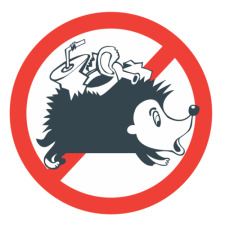 (Воспитатель вручает всем детям и Незнайке медальоны)Воспитатель: А теперь мы с вами отправляемся той же дорогой в детский сад.(дети возвращаются в группу, прощаются с Незнайкой. Незнайка уходит)Воспитатель:  Ребята, что-то нового узнали сегодня? Что вам особенно понравилось? Что показалось интересным? Где мы с вами были? Кого встретили? Каким был вначале лес? Как мы помогли ему? (Убрали мусор) Каким стал лес? (Чистым, красивым) Какой информацией Вы можете поделиться со своими родителями, друзьями?Так давайте же все вместе будем делать чище и леса, и реки, и свой двор, и улицу, и все люди будут дышать свежим воздухом, любоваться красотой природы.